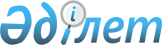 Орман қоры жерлерінің жекелеген учаскелерін басқа санаттағы жерлерге ауыстыру туралыҚазақстан Республикасы Үкіметінің 2019 жылғы 29 мамырдағы № 336 қаулысы
      2003 жылғы 20 маусымдағы Қазақстан Республикасы Жер кодексiнің 130-бабына және 2003 жылғы 8 шiлдедегі Қазақстан Республикасы Орман кодексiнің 51-бабына сәйкес Қазақстан Республикасының Үкiметi ҚАУЛЫ ЕТЕДI:
      1. Осы қаулыға қосымшаға сәйкес "Алматы облысының табиғи ресурстар және табиғат пайдалануды реттеу басқармасы" мемлекеттік мекемесінің "Талдықорған орман шаруашылығы" коммуналдық мемлекеттік мекемесінің орман қоры жерлерінің санатынан жалпы ауданы 7,7 гектар жер учаскелері өнеркәсiп, көлiк, байланыс жерлері, ғарыш қызметі, қорғаныс, ұлттық қауіпсіздік мұқтажына арналған жерлер және ауыл шаруашылығына арналмаған өзге де жерлер санатына ауыстырылсын. 
      2. Алматы облысының әкімі Қазақстан Республикасының заңнамасында белгіленген тәртіппен Қора өзенінде 2-ші су электр станциясын салу үшін осы қаулының 1-тармағында көрсетілген жер учаскелерінің "Коринская ГЭС-2" жауапкершілігі шектеулі серіктестігіне (бұдан әрі – серіктестік) берілуін қамтамасыз етсін.
      3. Серіктестік (келісім бойынша) Қазақстан Республикасының қолданыстағы заңнамасына сәйкес орман алқаптарын орман шаруашылығын жүргізуге байланысты емес мақсаттарда пайдалану үшін алып қоюдан туындаған орман шаруашылығы өндірісінің шығындарын республикалық бюджеттің кірісіне өтесін және алынған сүректі көрсетілген мекеменің теңгеріміне бере отырып, алаңды тазарту жөнінде шаралар қабылдасын.
      4. Осы қаулы қол қойылған күнiнен бастап қолданысқа енгiзiледi. Орман қоры жерлері санатынан өнеркәсіп, көлік, байланыс, ғарыш қызметі, қорғаныс, ұлттық қауіпсіздік мұқтажына арналған және өзге де ауыл шаруашылығына арналмаған жерлер санатына ауыстырылатын жер учаскелерінің экспликациясы
					© 2012. Қазақстан Республикасы Әділет министрлігінің «Қазақстан Республикасының Заңнама және құқықтық ақпарат институты» ШЖҚ РМК
				
      Қазақстан Республикасының
Премьер-Министрі

А. Мамин 
Қазақстан Республикасы
Үкіметінің
2019 жылғы 29 мамырдағы
№ 336 қаулысына
қосымша
Жер пайдаланушының атауы
Жалпы ауданы, гектар
оның ішінде:
оның ішінде:
оның ішінде:
оның ішінде:
Жер пайдаланушының атауы
Жалпы ауданы, гектар
орман көмкерген
алаңкай жерлер
жайылымдар
өзге жерлер
1
2
3
4
5
6
"Алматы облысы табиғи ресурстар және табиғат пайдалануды реттеу басқармасы" мемлекеттік мекемесінің "Талдықорған орман шаруашылығы" коммуналдық мемлекеттік мекемесі 
7,7
6,3
0,1
1
0,3
Барлығы:
7,7
6,3
0,1
1
0,3